ГЛАВА КРАСНОСЕЛЬКУПСКОГО РАЙОНАРАСПОРЯЖЕНИЕ«28» февраля 2023 г.							                       № 9-РГс. КрасноселькупОб объявлении Благодарности Главы Красноселькупского районаВ соответствии с постановлением Администрации Красноселькупского района от 03 ноября 2021 года № 1-П «Об утверждении положений о наградах Главы Красноселькупского района», руководствуясь Уставом муниципального округа Красноселькупский район Ямало-Ненецкого автономного округа:1.	За многолетний добросовестный труд и в связи с 55-летием со дня рождения:1.1.	объявить Благодарность Главы Красноселькупского района:Малиновской Елене Николаевне, технику муниципального казённого учреждения «Служба технического обеспечения».2.	За многолетний добросовестный труд и в связи с 60-летием со дня рождения:2.1.	объявить Благодарность Главы Красноселькупского района:Хозовой Альбине Александровне, учителю начальных классов муниципального общеобразовательного учреждения «Толькинская школа-интернат среднего общего образования».3.	Опубликовать настоящее распоряжение в газете «Северный край» и разместить на официальном сайте муниципального округа Красноселькупский район Ямало-Ненецкого автономного округа.Глава Красноселькупского района						    Ю.В. Фишер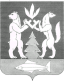 